Name: _______________________	Table #: _______ Period: ___________    Date: ___________ 3.4A NOTES – Application Problems Using Similar TrianglesObjective: Use indirect measurement to find missing measurements of similar triangles.  CC.SS.8.G.5HW: 3.4A Homework (handout)Examples 1 and 2 show similar triangles.  Write proportions to solve unknown measurements.BACK ON YOUR OWN(Review):The triangles are similar.  Find x.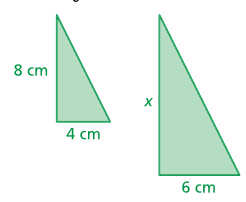 Warm Up #1.  The triangles are similar.  Find x.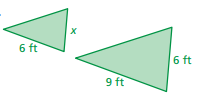 Example 1: Find the height of the giraffe in the diagram below. The person in the diagram is 5.5 feet tall.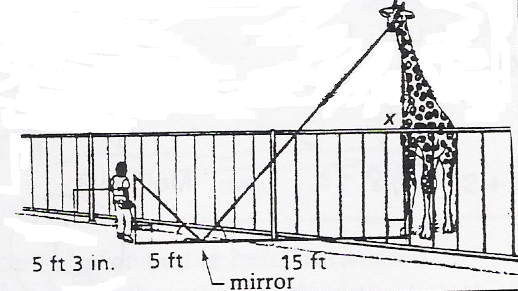 ANSWER: _____________                                            Example 2: On level ground, the base of a tree is 20 ft from the bottom of a 48-ft flagpole.  The tree is shorter than the pole.  At a certain time, their shadows end at the same point 60 ft from the base of the flagpole.  How tall is the tree? Hint: draw two triangles and label again.ANSWER: _____________Example 3 (Similar Test Question #20):A 5-foot tall pole creates a shadow that is 4 feet long.  At the same time, a road sign creates a shadow that is 10 feet long.  How tall is the road sign?  HINT:  Draw a picture ANSWER: ____________ If a tree casts a 24-foot shadow at the same time that a yardstick casts a 2-foot shadow, find the height of the tree.ANSWER: _____________Triangle ABC is similar to triangle DEC.  Use what you know about corresponding sides of similar triangles to find the height of the tree.  HINT:  Write a proportion.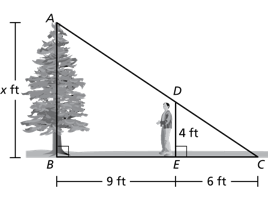 ANSWER: _____________Ramon places a mirror on the ground 45 ft from the base of a geyser.  He walks backward until he can see the top of the geyser in the middle of the mirror.  At that point, Ramon’s eyes are 6 ft above the ground and he is 7.5 ft from the mirror.  Use similar triangles to find the height of the geyser.ANSWER: _____________A hedge is sighted on the other side of a canyon.  Find the width of the canyon.ANSWER: _____________